Kompetenzbereich des FachesTeilkompetenzenErwartungen / Fachliche KonkretisierungenBeispiele aus dem SchülerbuchBeispiele aus dem SchülerbuchFunktionale kommunikative Kompetenz Hör-/HörsehverstehenHör-/HörsehverstehenFunktionale kommunikative Kompetenz Verstehen von wesentlichen Aspekten zum Unterrichtsablauf und der direkten Kommunikation im UnterrichtAnhang: Comunicarse en clase (S. 237-238)Anhang: Comunicarse en clase (S. 237-238)Funktionale kommunikative Kompetenz Verstehen von Gesamtaussagen, Hauptaussagen und EinzelinformationenMethodenteil: Hören (Mediencode 80024-02, S. 3-4): Wie kann ich den Sinn verstehen (Globalverständnis)?, Wie kann ich bestimmte Informationen heraushören (Selektivverständnis)?, Wie kann ich mir Notizen machen, während ich etwas höre?Methodenteil: Hören (Mediencode 80024-02, S. 3-4): Wie kann ich den Sinn verstehen (Globalverständnis)?, Wie kann ich bestimmte Informationen heraushören (Selektivverständnis)?, Wie kann ich mir Notizen machen, während ich etwas höre?Verstehen von auditiv und audiovisuell vermittelten Texten Audio-CD Collection:Audioversionen der Lektionstexte jedes KapitelsHörübungen: Una llamada seria (S. 10)¡Viene Raúl! (S. 37/3)CaramelosLinks zu Liedern:Un caramelo para ti: México en la piel (S. 31/9)Un caramelo para ti: Si tú te vas (S. 53/9)Links zu Videos:Vídeo sobre el muralismo (S. 15/7a)Vídeo: Vuelven a España (S. 42/8a)Audio-CD Collection:Audioversionen der Lektionstexte jedes KapitelsHörübungen: Una llamada seria (S. 10)¡Viene Raúl! (S. 37/3)CaramelosLinks zu Liedern:Un caramelo para ti: México en la piel (S. 31/9)Un caramelo para ti: Si tú te vas (S. 53/9)Links zu Videos:Vídeo sobre el muralismo (S. 15/7a)Vídeo: Vuelven a España (S. 42/8a)LeseverstehenVerstehen von wesentlichen Aspekten zur Organisation des Unterrichts und zu ArbeitsaufträgenAnhang: Comunicarse en clase (S. 237-238)Methodenteil: Lesen (Mediencode 80024-02, S. 4-8) Wie kann ich mich auf das Lesen vorbereiten?, Wie kann ich verstehen, worum es allgemein geht (Globalverständnis)? Wie kann ich bestimmte Informationen herauslesen (Selektivverständnis)? Wie kann ich mir unbekannte Wörter erschließen? Wie kann ich den Inhalt eines Textes wiedergeben?Anhang: Comunicarse en clase (S. 237-238)Methodenteil: Lesen (Mediencode 80024-02, S. 4-8) Wie kann ich mich auf das Lesen vorbereiten?, Wie kann ich verstehen, worum es allgemein geht (Globalverständnis)? Wie kann ich bestimmte Informationen herauslesen (Selektivverständnis)? Wie kann ich mir unbekannte Wörter erschließen? Wie kann ich den Inhalt eines Textes wiedergeben?Längere und klar strukturierte LesetextePassgenaue Lektionstexte in jedem KapitelSchülernahe Texte über Alltagsthemen:Una ciudad sobre otra (S. 14/6), ¡Frida y yo! (S. 18/11b), Señales de vida (S. 257/3), El paro sigue siendo muy alto ... (S. 38/5)Passgenaue Lektionstexte in jedem KapitelSchülernahe Texte über Alltagsthemen:Una ciudad sobre otra (S. 14/6), ¡Frida y yo! (S. 18/11b), Señales de vida (S. 257/3), El paro sigue siendo muy alto ... (S. 38/5)Erfassen digitaler und mehrfach kodierter TexteVertonte Lesetexte und digitale Texte zu diesem Bereich:Una llamada seria (S. 10/11), Diez cosas que debes hacer en CDMX (S. 13/5), ¿Un amor sin futuro? (S. 52/8), ¿Una tirina china? (S. 135)Vertonte Lesetexte und digitale Texte zu diesem Bereich:Una llamada seria (S. 10/11), Diez cosas que debes hacer en CDMX (S. 13/5), ¿Un amor sin futuro? (S. 52/8), ¿Una tirina china? (S. 135)Sprechen: An Gesprächen teilnehmenSprechen: An Gesprächen teilnehmenAktive Teilnahme am UnterrichtAnhang: Comunicarse en clase (S. 237-238)Übersichten über Redemittel:Caja de herramientas: S. 11, S. 13, S. 20Anhang: Comunicarse en clase (S. 237-238)Übersichten über Redemittel:Caja de herramientas: S. 11, S. 13, S. 20Übernahme von unterschiedlichen Rollen in informellen und formalisierten GesprächssituationenAufgaben zu Rollenspielen und Gesprächssituationen: #móviladicto (S. 48/3b), El viaje de luna de miel (S. 74/8b), Tu reto 2: realizar un talk show (S. 33), ¡Ni idea! (S. 105/2f)Aufgaben zu Rollenspielen und Gesprächssituationen: #móviladicto (S. 48/3b), El viaje de luna de miel (S. 74/8b), Tu reto 2: realizar un talk show (S. 33), ¡Ni idea! (S. 105/2f)Bekundung und Begründung eigener Interessen Aufgaben zu Gesprächssituationen in diesem Bereich:Calma, abuela, calma (S. 13/4c), Un caramelo para ti (S. 53/9b), Cuba, el país de eterna escasez (S. 59/2c), Europa y sus lenguas – Día Europeo de las Lenguas (S. 98/15b)Aufgaben zu Gesprächssituationen in diesem Bereich:Calma, abuela, calma (S. 13/4c), Un caramelo para ti (S. 53/9b), Cuba, el país de eterna escasez (S. 59/2c), Europa y sus lenguas – Día Europeo de las Lenguas (S. 98/15b)Sprechen: Zusammenhängendes SprechenSprechen: Zusammenhängendes SprechenBeschreibung der Lebenswelt und Weitergabe von Informationen über sich und andereAufgaben zu Gesprächssituationen in diesem Bereich:¡Tanto tráfico! (S. 20/1), ¿Hotel Mamá? (S. 91/3)Aufgaben zu Gesprächssituationen in diesem Bereich:¡Tanto tráfico! (S. 20/1), ¿Hotel Mamá? (S. 91/3)Präsentationen, auch digital gestütztMethodenteil:Sprechen: Wie führe ich eine Diskussion? Verschiedene Variationen einer Diskussion (S. 166-170)Aufgaben:Diez cosas que debes hacer en CDMX (S. 13/5), No sabíamos qué decir (S. 17/10d), Tu reto 2: preparar una presentación (S. 55), Tu reto 1: crear un videotutorial (S. 101)Methodenteil:Sprechen: Wie führe ich eine Diskussion? Verschiedene Variationen einer Diskussion (S. 166-170)Aufgaben:Diez cosas que debes hacer en CDMX (S. 13/5), No sabíamos qué decir (S. 17/10d), Tu reto 2: preparar una presentación (S. 55), Tu reto 1: crear un videotutorial (S. 101)Bericht von Erfahrungen, Erlebnissen, Ereignissen und VorhabenAufgaben zu Gesprächssituationen in diesem Bereich:Diez cosas que debes hacer en CDMX (S. 13/5), ¡Vámonos! (S. 19/12), Tu reto 1: planificar un viaje (S. 127)Aufgaben zu Gesprächssituationen in diesem Bereich:Diez cosas que debes hacer en CDMX (S. 13/5), ¡Vámonos! (S. 19/12), Tu reto 1: planificar un viaje (S. 127)Begründung und Darlegung eigener und fremder MeinungenMethodenteil:Sprechen: Wie führe ich eine Diskussion (S. 166-168)Aufgaben:El arte de la persuación (S. 11/2), Diez cosas que debes hacer en CDMX (S. 13/5), Tocando el cielo: Los castells (S. 134/2)Methodenteil:Sprechen: Wie führe ich eine Diskussion (S. 166-168)Aufgaben:El arte de la persuación (S. 11/2), Diez cosas que debes hacer en CDMX (S. 13/5), Tocando el cielo: Los castells (S. 134/2)SchreibenVerfassen formalisierter Texte zum Lebens- und ErfahrungsbereichAufgaben zum Schreiben von Texten:No sabíamos qué decir (S. 17(10c), Señales de vida (S. 26/5b), ¡Para mí, la ciudad! (S. 30/8b), El niño de los zapatos rotos (S. 64/8d)Aufgaben zum Schreiben von Texten:No sabíamos qué decir (S. 17(10c), Señales de vida (S. 26/5b), ¡Para mí, la ciudad! (S. 30/8b), El niño de los zapatos rotos (S. 64/8d)Verschiedene Formen des produktionsorientierten und kreativen SchreibensAufgaben zum Schreiben von Texten:El arte de la persuación (S. 11/2d), El paro sigue siendo muy alto ... (S. 39/5c), ¿Los contrarios se atraen? (S. 47/1a), La carta de la tía Hilda (S. 58/1b)Aufgaben zum Schreiben von Texten:El arte de la persuación (S. 11/2d), El paro sigue siendo muy alto ... (S. 39/5c), ¿Los contrarios se atraen? (S. 47/1a), La carta de la tía Hilda (S. 58/1b)Wiedergabe und Bewertung von Informationen aus TextenAufgaben zum Schreiben von Texten:Un Gran Hermano de 15.000 cámeras vigila la ciudad (S. 24/2d), Vuelven a España (S. 43/8c), Abajo el bloqueo (S. 63/6e)Aufgaben zum Schreiben von Texten:Un Gran Hermano de 15.000 cámeras vigila la ciudad (S. 24/2d), Vuelven a España (S. 43/8c), Abajo el bloqueo (S. 63/6e)Nutzen digitaler Werkzeuge für das kollaborative SchreibenAufgaben zum kollaborativen Arbeiten:¡Qué pasada! (S. 44/9e), Un caramelo para ti: redactar la letra de una canción (S. 89/12b), Tu reto 2: un proyecto de crowdfunding (S. 127)Aufgaben zum kollaborativen Arbeiten:¡Qué pasada! (S. 44/9e), Un caramelo para ti: redactar la letra de una canción (S. 89/12b), Tu reto 2: un proyecto de crowdfunding (S. 127)SprachmittlungSituationsangemessene Übertragung von relevanten Aussagen (mündlich und schriftlich)Methodenteil:Sprachmittlung: la mediación (S. 171/172)Aufgaben zur Sprachmittlung:#FuerzaMéxico (S. 27/6d), ¡ ¿”Selfie Harm”?! (S. 50/6), En el vuelo (S. 108/8)Methodenteil:Sprachmittlung: la mediación (S. 171/172)Aufgaben zur Sprachmittlung:#FuerzaMéxico (S. 27/6d), ¡ ¿”Selfie Harm”?! (S. 50/6), En el vuelo (S. 108/8)Adressatengerechte Ergänzung von Textinformationen (Berücksichtigung des interkulturellen Vorwissens)Aufgaben zur Sprachmittlung mit interkulturellen Aspekten: Una nueva era (S. 66/11), Cuba - ¿un destino sanitario para todos? (S. 73/7d)Aufgaben zur Sprachmittlung mit interkulturellen Aspekten: Una nueva era (S. 66/11), Cuba - ¿un destino sanitario para todos? (S. 73/7d)Verfügen über sprachliche Mittel: WortschatzVerfügen über sprachliche Mittel: WortschatzBreiter Wortschatz für die Kommunikation im UnterrichtAnhang: Comunicarse en clase (S. 237-238)Vocabulario para expresar planes (S. 13/5), Vocabulario para describir diagramas (S. 40)Caja de herramientas (S. 13, S. 40, S. 49)Anhang: Comunicarse en clase (S. 237-238)Vocabulario para expresar planes (S. 13/5), Vocabulario para describir diagramas (S. 40)Caja de herramientas (S. 13, S. 40, S. 49)Grundlegender Wortschatz zum allgemeinen und soziokulturellen OrientierungswissenPassende Lektionstexte und Übungen: México lindo (S. 12/3), ¡Para mí, la ciudad! (S. 30/8), ¿Cómo escribir un curriculum vitae (CV)? (S. 37/2), ¿Los contrarios se atraen? (S. 47/1)Passende Lektionstexte und Übungen: México lindo (S. 12/3), ¡Para mí, la ciudad! (S. 30/8), ¿Cómo escribir un curriculum vitae (CV)? (S. 37/2), ¿Los contrarios se atraen? (S. 47/1)Erweiterter thematischer Wortschatz (produktiv und rezeptiv)Ausführliches Vocabulario zu jedem Kapitel mit Einteilung in Lern- und Verstehenswortschatz (S. 176-197)No sabíamos qué decir (S. 17/10b), El suelo se hunde (S. 22/1), Seis kilómetros por hora de velocidad media (S. 23/1), Sin espacio en el basurero (S. 24/1), Un Gran Hermano de 15.000 cámeras vigila la ciudad (S. 24/1)Cajas de herramientas (S. 47, S. 121)Ausführliches Vocabulario zu jedem Kapitel mit Einteilung in Lern- und Verstehenswortschatz (S. 176-197)No sabíamos qué decir (S. 17/10b), El suelo se hunde (S. 22/1), Seis kilómetros por hora de velocidad media (S. 23/1), Sin espacio en el basurero (S. 24/1), Un Gran Hermano de 15.000 cámeras vigila la ciudad (S. 24/1)Cajas de herramientas (S. 47, S. 121)Grundlegender Wortschatz zur TextbesprechungVerschiedene Textarten (Postkarten, Dialoge, Bildbeschreibung, E-Mails, Zeitungsartikel, Lebenslauf, Dialoge, Gedichte) Una cidad sobre otra (S. 14/6)¡Frida y yo! (S. 19/11e)Los principales retos de CDMX (S. 21/2)Señales de vida (S. 25/3)El currículum de Raúl (S. 36)Methodenteil:Sprechen (Mediencode 80024-02, S. 26-28): Bilder beschreibenCaja de herramientas (S. 47)Verschiedene Textarten (Postkarten, Dialoge, Bildbeschreibung, E-Mails, Zeitungsartikel, Lebenslauf, Dialoge, Gedichte) Una cidad sobre otra (S. 14/6)¡Frida y yo! (S. 19/11e)Los principales retos de CDMX (S. 21/2)Señales de vida (S. 25/3)El currículum de Raúl (S. 36)Methodenteil:Sprechen (Mediencode 80024-02, S. 26-28): Bilder beschreibenCaja de herramientas (S. 47)Grundlegender Wortschatz zur Produktion länger, auch digitaler TexteAufgaben zu diesem Bereich:Señales de vida (S. 26/3b)Redactar un comentario (S. 32/2)El paro sigue siendo muy alto ... (S. 39/5c,f)Vuelven a España (S. 43/8c)Aufgaben zu diesem Bereich:Señales de vida (S. 26/3b)Redactar un comentario (S. 32/2)El paro sigue siendo muy alto ... (S. 39/5c,f)Vuelven a España (S. 43/8c)Verfügen über sprachliche Mittel: GrammatikVerfügen über sprachliche Mittel: GrammatikBehandlung diverser grammatischer ThemenAufgaben und Übersichten zu Passivsätzen – la voz pasiva:El Templo Mayor (S. 16/9), La voz pasiva con ser (S. 32), Cada vez somos más (S. 81/1c)Übersichten und Aufgaben zur Wiederholung der Tempusformen el futuro simple, el pretérito imperfecto, el pretérito indefinido y el pretérito pluscuamperfecto:La gran Tenochtitlán (S. 16/8d), Una postal de papá (S. 53/10), El niño de los zapatos rotos (S. 64/8)Übersichten und Aufgaben zum condicional simple:¡Sería genial! (S. 38/4), ¿Un amor sin futuro? (S. 52/8), Expresar una probalidad con el condicional simple (S. 54/2), El viaje de luna de miel (S. 74/8b), ¿Barcelona o Düsseldorf? (S. 92/5b), ¿Qué pasaría si Raúl ...? (S. 93/8b)Übersichten und Aufgaben zu pronombres directos e indirectos:¡Cuéntamelo! (S. 44/10), Dos pronombres de complementos seguidos (S. 54/1)Aufgaben und Übersichten zum (verneinten) imperativo:Qué rica es la comida cubana (S. 70/5d)Aufgaben und Übersichten zum estilo indirecto en pasado: La carta de la tía Hilda (S. 58/1a), Abajo el bloqueo (S. 62/6b), Llegó la zafra (S. 63/7c), El niño de los zapatos rotos (S. 64/8b), El estilo indirecto en pasado (S. 76/1)Übersichten und Aufgaben zum futuro compuesto:¿Un amor sin futuro? (S. 52/8f), El futuro compuesto (S. 54/3)Übersichten und Aufgaben zum diminutivo: Luna de miel en peligro (S. 71/6), El diminutivo (S. 76/3)Übersichten und Aufgaben zu weiterführenden conectores: Abajo el bloqueo (S. 63/6e), Libertad y opresión (S. 82/3)Übersichten und Aufgaben zur Wiederholung des presente de subjuntivo und Formen und Übungen zum imperfecto de subjuntivo:Libertad y opresión (S. 82/2), Los consejos de los amigos (S. 93/7), Disfruta de cada momento como si fuera el último (S. 93/8), No estoy seguro, pero ... (S. 92/6), Los consejos de los amigos (S. 93/7), El imperfecto de subjuntivo (S. 100/1)Aufgaben und Übersichten zu Passivsätzen – la voz pasiva:El Templo Mayor (S. 16/9), La voz pasiva con ser (S. 32), Cada vez somos más (S. 81/1c)Übersichten und Aufgaben zur Wiederholung der Tempusformen el futuro simple, el pretérito imperfecto, el pretérito indefinido y el pretérito pluscuamperfecto:La gran Tenochtitlán (S. 16/8d), Una postal de papá (S. 53/10), El niño de los zapatos rotos (S. 64/8)Übersichten und Aufgaben zum condicional simple:¡Sería genial! (S. 38/4), ¿Un amor sin futuro? (S. 52/8), Expresar una probalidad con el condicional simple (S. 54/2), El viaje de luna de miel (S. 74/8b), ¿Barcelona o Düsseldorf? (S. 92/5b), ¿Qué pasaría si Raúl ...? (S. 93/8b)Übersichten und Aufgaben zu pronombres directos e indirectos:¡Cuéntamelo! (S. 44/10), Dos pronombres de complementos seguidos (S. 54/1)Aufgaben und Übersichten zum (verneinten) imperativo:Qué rica es la comida cubana (S. 70/5d)Aufgaben und Übersichten zum estilo indirecto en pasado: La carta de la tía Hilda (S. 58/1a), Abajo el bloqueo (S. 62/6b), Llegó la zafra (S. 63/7c), El niño de los zapatos rotos (S. 64/8b), El estilo indirecto en pasado (S. 76/1)Übersichten und Aufgaben zum futuro compuesto:¿Un amor sin futuro? (S. 52/8f), El futuro compuesto (S. 54/3)Übersichten und Aufgaben zum diminutivo: Luna de miel en peligro (S. 71/6), El diminutivo (S. 76/3)Übersichten und Aufgaben zu weiterführenden conectores: Abajo el bloqueo (S. 63/6e), Libertad y opresión (S. 82/3)Übersichten und Aufgaben zur Wiederholung des presente de subjuntivo und Formen und Übungen zum imperfecto de subjuntivo:Libertad y opresión (S. 82/2), Los consejos de los amigos (S. 93/7), Disfruta de cada momento como si fuera el último (S. 93/8), No estoy seguro, pero ... (S. 92/6), Los consejos de los amigos (S. 93/7), El imperfecto de subjuntivo (S. 100/1)Verfügen über sprachliche Mittel: Aussprache und IntonationVerfügen über sprachliche Mittel: Aussprache und IntonationVerfügen über sprachliche Mittel: Aussprache und IntonationVerfügen über sprachliche Mittel: Aussprache und IntonationUmfangreiche Texte vortragen und präsentierenLektionstexte als Lesetexte und HörversionenMethodenteil:Sprechen: Wie führe ich eine Diskussion? Verschiedene Variationen einer Diskussion (S. 166-170)Aufgaben zum Erstellen und Präsentieren von Dialogen und Präsentationen:El arte de la persuación (S. 11/2d), ¿Quo vadis UE? (S. 86/8b), Un caramelo para ti (S. 31/9b), Tu reto 2: un proyecto de crowdfunding (S. 127)Lektionstexte als Lesetexte und HörversionenMethodenteil:Sprechen: Wie führe ich eine Diskussion? Verschiedene Variationen einer Diskussion (S. 166-170)Aufgaben zum Erstellen und Präsentieren von Dialogen und Präsentationen:El arte de la persuación (S. 11/2d), ¿Quo vadis UE? (S. 86/8b), Un caramelo para ti (S. 31/9b), Tu reto 2: un proyecto de crowdfunding (S. 127)Angemessene Anwendung der Aussprache in freien GesprächssituationenAufgaben zum freien Sprechen: ¡Qué pasada! (S. 44/9c), ¡A cambiar el mundo! (S. 47/2b), Cuba, el país de eterna escasez (S. 59/2c), ¿Hotel Mamá? (S. 91/3b)Aufgaben zum freien Sprechen: ¡Qué pasada! (S. 44/9c), ¡A cambiar el mundo! (S. 47/2b), Cuba, el país de eterna escasez (S. 59/2c), ¿Hotel Mamá? (S. 91/3b)Beachten von Aussprache und Intonation beim Hör- und HörsehverstehenLektionstexte als AudioversionenUna llamada seria (S. 10/11), Hasta la victoria siempre (S. 60/3), Entre dos aguas (S. 90)Aufgaben zum Hör- und Hörsehverstehen:Los muros hablan (S. 15/7a), Un caramelo parat i (S. 31/9c), Vuelven a España (S. 43/8b), Una llamada histórica (S. 64/9), Mi Erasmus (S. 88/11a)Lektionstexte als AudioversionenUna llamada seria (S. 10/11), Hasta la victoria siempre (S. 60/3), Entre dos aguas (S. 90)Aufgaben zum Hör- und Hörsehverstehen:Los muros hablan (S. 15/7a), Un caramelo parat i (S. 31/9c), Vuelven a España (S. 43/8b), Una llamada histórica (S. 64/9), Mi Erasmus (S. 88/11a)Verfügen über sprachliche Mittel: OrthografieVerfügen über sprachliche Mittel: OrthografieVerfügen über sprachliche Mittel: OrthografieVerfügen über sprachliche Mittel: OrthografieKenntnis von grammatischen und lexikalischen Strukturen und Regeln für die normgerechte Schreibung nutzenSB ¡Arriba! 1 (S. 159) Übungen zum Schreiben:El arte de la persuación (S. 11/2d), No sabíamos qué decir (S. 17/10), Señales de vida (S. 26/3), Un finde en el campo (S. 29/7)SB ¡Arriba! 1 (S. 159) Übungen zum Schreiben:El arte de la persuación (S. 11/2d), No sabíamos qué decir (S. 17/10), Señales de vida (S. 26/3), Un finde en el campo (S. 29/7)AkzentsetzungSB ¡Arriba! 1 (S. 47/48)Übungen zum Schreiben:¡Para mí, la ciudad! (S. 30/8b), El paro sigue siendo muy alto ... (S. 39/5c,e), Vuelven a España (S. 43/8c)SB ¡Arriba! 1 (S. 47/48)Übungen zum Schreiben:¡Para mí, la ciudad! (S. 30/8b), El paro sigue siendo muy alto ... (S. 39/5c,e), Vuelven a España (S. 43/8c)Interkulturelle kommunikative KompetenzInterkulturelles Verstehen und HandelnInterkulturelles Verstehen und HandelnInterkulturelle kommunikative KompetenzUmgehen mit Alltagssituationen im interkulturellen KontextAufgaben in diesem Bereich:“La fiesta para Raúl“ (S. 43), ¡Qué pasada! (S. 44/9b)Aufgaben in diesem Bereich:“La fiesta para Raúl“ (S. 43), ¡Qué pasada! (S. 44/9b)Soziokulturelles Orientierungswissen und interkulturelles Bewusstsein Soziokulturelles Orientierungswissen und interkulturelles Bewusstsein Soziokulturelles Orientierungswissen und interkulturelles Bewusstsein Soziokulturelles Orientierungswissen und interkulturelles Bewusstsein Einblicke in die Lebenswirklichkeit von Kindern und Jugendlichen in der spanischsprachigen WeltLektionstexte mit Einblicken in die Lebenswirklichkeit in Spanien:El paro sigue siendo muy alto ... (S. 38/5), ¡Qué pasada! (S. 44/9b), ¿Hotel Mamá? (S. 91/3)Blogs mit Einblicken in die Lebenswirklichkeit in Spanien: Blog “My spanish soul” (S. 42/7), Blog de Yoani Sánchez (Mediencode 80024-03)Lektionstexte mit Einblicken in die Lebenswirklichkeit in Spanien:El paro sigue siendo muy alto ... (S. 38/5), ¡Qué pasada! (S. 44/9b), ¿Hotel Mamá? (S. 91/3)Blogs mit Einblicken in die Lebenswirklichkeit in Spanien: Blog “My spanish soul” (S. 42/7), Blog de Yoani Sánchez (Mediencode 80024-03)Informationen zu Regionen in Spanien und Ländern in Lateinamerika und Reflexion dieserLektionstexte mit thematischem Bezug zu Lateinamerika:Una llamada seria (S. 10), Calma, abuela, calma (S. 12/4), Cuba, el país de eterna escasez (S. 58/2), Hasta la victoria siempre (S. 60), Las reliquias andantes (S. 65/10), Un recorrido rápido: del frío al calor (S. 112/113)Texte und Aufgaben mit Themenbezug “Regionen in Spanien“:Entre dos aguas (S. 90/91)Blogeinträge mit Bezug zu Spanien:Blog “My spanish soul” (S. 42/7), Blog de Yoani Sánchez (Mediencode 80024-03)Briefe und Postkarten mit Bezug zu Lateinamerika:Una postal de papá (S. 53/10), ¿Tiempo de cambios en Cuba? (S. 68/3), Una postal de Sofia (S. 99/17)Suplemento – Fiestas y costumbres (S. 128 - 137)Lektionstexte mit thematischem Bezug zu Lateinamerika:Una llamada seria (S. 10), Calma, abuela, calma (S. 12/4), Cuba, el país de eterna escasez (S. 58/2), Hasta la victoria siempre (S. 60), Las reliquias andantes (S. 65/10), Un recorrido rápido: del frío al calor (S. 112/113)Texte und Aufgaben mit Themenbezug “Regionen in Spanien“:Entre dos aguas (S. 90/91)Blogeinträge mit Bezug zu Spanien:Blog “My spanish soul” (S. 42/7), Blog de Yoani Sánchez (Mediencode 80024-03)Briefe und Postkarten mit Bezug zu Lateinamerika:Una postal de papá (S. 53/10), ¿Tiempo de cambios en Cuba? (S. 68/3), Una postal de Sofia (S. 99/17)Suplemento – Fiestas y costumbres (S. 128 - 137)Vergleich der spanischsprachigen Lebenswelt mit der eigenen LebenswirklichkeitAufgaben in diesem Bereich:El paro sigue siendo muy alto ... (S. 38/5), ¡Qué pasada! (S. 44/9b), ¿Hotel Mamá? (S. 91/3), ¿Barcelona o Düsseldorf? (S. 92/5)Aufgaben in diesem Bereich:El paro sigue siendo muy alto ... (S. 38/5), ¡Qué pasada! (S. 44/9b), ¿Hotel Mamá? (S. 91/3), ¿Barcelona o Düsseldorf? (S. 92/5)Verstehen von regionalismos und hispanoamerikanischen VarietätenAufgaben in diesem Bereich:Entre dos aguas (S. 90/91), ¿Tendría que aprender primero el catalán? (S. 94/10), El castellano en el mundo (S. 95/11)Aufgaben in diesem Bereich:Entre dos aguas (S. 90/91), ¿Tendría que aprender primero el catalán? (S. 94/10), El castellano en el mundo (S. 95/11)Text- und MedienkompetenzTextkompetenzAngepasste Lesetexte und HörtextePassgenaue Lektionstexte in jedem Kapitel, welche auch als Hörversionen vorhanden sindUna llamada seria (S. 10/11), “La fiesta para Raúl” (S. 43), Entre dos aguas (S. 90/91)Passgenaue Lektionstexte in jedem Kapitel, welche auch als Hörversionen vorhanden sindUna llamada seria (S. 10/11), “La fiesta para Raúl” (S. 43), Entre dos aguas (S. 90/91)Entnahme von Informationen aus einfachen TextenMethodenteil: Lesen (Mediencode 80024-02, S. 4-6): Wie kann ich mich auf das Lesen vorbereiten?, Wie kann ich mir unbekannte Wörter erschließen?, Globalverständnis, SelektivverständnisVerstehensaufgaben zu den Lektionstexten:El arte de la persuación (S. 11/2b), Calma, abuela, calma (S. 13/4a), El Templo Mayor (S. 16/9a)Erstellen von kurzen Stellungnahmen:¡Frida y yo! (S. 18/11c), Señales de vida (S. 26/3b), ¿A Alemania? (S. 42/7b)Methodenteil: Lesen (Mediencode 80024-02, S. 4-6): Wie kann ich mich auf das Lesen vorbereiten?, Wie kann ich mir unbekannte Wörter erschließen?, Globalverständnis, SelektivverständnisVerstehensaufgaben zu den Lektionstexten:El arte de la persuación (S. 11/2b), Calma, abuela, calma (S. 13/4a), El Templo Mayor (S. 16/9a)Erstellen von kurzen Stellungnahmen:¡Frida y yo! (S. 18/11c), Señales de vida (S. 26/3b), ¿A Alemania? (S. 42/7b)Bearbeitung verschiedener AusgangstexteAufgaben zu Sach- und Gebrauchstexten (persönliche Nachrichten, Zeitungsartikel, Informationstexte):Los principales retos de CDMX (S. 21/2), Señales de vida (S. 25/3), #FuerzaMáxico (S. 27/6), El paro sigue siendo muy alto ... (S. 38/5), Solo con filtro (S. 48/4)Aufgaben zu literarischen Texten (Lieder):Un caramelo para ti: México en la piel (S. 31/9), Un caramelo para ti: Si tú te vas (S. 53/9)Aufgaben zu Sach- und Gebrauchstexten (persönliche Nachrichten, Zeitungsartikel, Informationstexte):Los principales retos de CDMX (S. 21/2), Señales de vida (S. 25/3), #FuerzaMáxico (S. 27/6), El paro sigue siendo muy alto ... (S. 38/5), Solo con filtro (S. 48/4)Aufgaben zu literarischen Texten (Lieder):Un caramelo para ti: México en la piel (S. 31/9), Un caramelo para ti: Si tú te vas (S. 53/9)Erstellung verschiedener ZieltexteMethodenteil:Schreiben: Wie verfasse ich eine Textzusammenfassung? Wie schreibe ich einen (kritischen) Kommentar? (S. 161-166) Aufgaben zu Dialogen:El arte de la persuación (S. 11/2), ¡Cuéntamelo! (S. 45/10b), ¿Un amor sin futuro? (S. 52/8)Aufgaben zur Bild- und Personenbeschreibung:¡Qué pasada! (S. 44/9c), ¿Los contrarios se atraen? (S. 47/1), Solo con filtro (S. 48/4), Una postal de papá (S. 53/10a)Aufgaben zu persönlichen Nachrichten:Una postal del papá (S. 53/10), La carta de la tía Hilda (S. 58/1), Una postal de Sofia (S. 99/17), Una postal de papá (S. 125/15)Kurze Textzusammenfassungen:Vuelven a España (S. 43/8c), La generación digital – Un blog de Paloma (S. 50/5b), Alemania, ¿un país de inmigrantes? (S. 111/11b)Kurze Stellungnahmen:¡Frida y yo! (S. 18/11c), Señales de vida (S. 26/3b), ¿A Alemania? (S. 42/7b)Kurze Vorträge, Präsentationen und Berichte:Con cara al futuro (S. 66/13), Una postal de Carlos (S. 75/11b), ¿Quo vadis UE? (S. 86/8)Methodenteil:Schreiben: Wie verfasse ich eine Textzusammenfassung? Wie schreibe ich einen (kritischen) Kommentar? (S. 161-166) Aufgaben zu Dialogen:El arte de la persuación (S. 11/2), ¡Cuéntamelo! (S. 45/10b), ¿Un amor sin futuro? (S. 52/8)Aufgaben zur Bild- und Personenbeschreibung:¡Qué pasada! (S. 44/9c), ¿Los contrarios se atraen? (S. 47/1), Solo con filtro (S. 48/4), Una postal de papá (S. 53/10a)Aufgaben zu persönlichen Nachrichten:Una postal del papá (S. 53/10), La carta de la tía Hilda (S. 58/1), Una postal de Sofia (S. 99/17), Una postal de papá (S. 125/15)Kurze Textzusammenfassungen:Vuelven a España (S. 43/8c), La generación digital – Un blog de Paloma (S. 50/5b), Alemania, ¿un país de inmigrantes? (S. 111/11b)Kurze Stellungnahmen:¡Frida y yo! (S. 18/11c), Señales de vida (S. 26/3b), ¿A Alemania? (S. 42/7b)Kurze Vorträge, Präsentationen und Berichte:Con cara al futuro (S. 66/13), Una postal de Carlos (S. 75/11b), ¿Quo vadis UE? (S. 86/8)MedienkompetenzMedienkompetenzErstellen digitaler Produkte und Umgang mit eigenen und fremden MedienproduktenAufgaben zu diesem Bereich:¿Cómo escribir un curriculum vitae (CV)? (S. 37/2b), “¿Listos/as para las redes sociales?” (S. 51/7), Tu reto 1: preparar un programa (S. 77), Tu reto 2: preparar una presentación (S. 77)Aufgaben zu diesem Bereich:¿Cómo escribir un curriculum vitae (CV)? (S. 37/2b), “¿Listos/as para las redes sociales?” (S. 51/7), Tu reto 1: preparar un programa (S. 77), Tu reto 2: preparar una presentación (S. 77)Verwendung neuer Technologien zur Informationsbeschaffung und kritische Prüfung dieser InformationenAufgaben zu diesem Bereich: Cuba, el país de eterna escasez (S. 59/2d), ¿El qué? (S. 61/5), El cubano vive la música desde que nace (S. 67/1a), Y el Lucas es para ... (S. 68/2a)Aufgaben zu diesem Bereich: Cuba, el país de eterna escasez (S. 59/2d), ¿El qué? (S. 61/5), El cubano vive la música desde que nace (S. 67/1a), Y el Lucas es para ... (S. 68/2a)SprachlernkompetenzWort- und TexterschließungWort- und TexterschließungStrategien zur Wort- und TexterschließungMethodenteil: Allein lernen: Wie recherchiere ich zu einem Thema im Internet? (S. 173-175)Aufgaben zur Worterschließung:¿Cómo escribir un curriculum vitae (CV)? (S. 37/2a), ¿Palabras desconocidas? ¡Qué va! (S. 117/2), una acción con éxito (S. 122/11d), La Tomatina (S. 130/2)Aufgaben mit Wörterbucharbeit:Los principiales retos de CDMX (S. 22-24)Methodenteil: Allein lernen: Wie recherchiere ich zu einem Thema im Internet? (S. 173-175)Aufgaben zur Worterschließung:¿Cómo escribir un curriculum vitae (CV)? (S. 37/2a), ¿Palabras desconocidas? ¡Qué va! (S. 117/2), una acción con éxito (S. 122/11d), La Tomatina (S. 130/2)Aufgaben mit Wörterbucharbeit:Los principiales retos de CDMX (S. 22-24)SelbstkorrekturAutocontrol-Bögen zu jedem KapitelMethodenteil:Schreiben (Mediencode 80024-02, S. 8-10): Wie kann ich meinen Text nach dem Schreiben noch verbessern? Autocontrol-Bögen zu jedem KapitelMethodenteil:Schreiben (Mediencode 80024-02, S. 8-10): Wie kann ich meinen Text nach dem Schreiben noch verbessern? Strategien zur Organisation des Schreibprozesses und VorträgenMethodenteil:Schreiben: Wie verfasse ich eine Textzusammenfassung? Wie schreibe ich einen (kritischen) Kommentar? (S. 161-166) Aufgaben:Redactar un comentario (S. 32/2), Redactar un resumen (S. 76/2), ¿Quo vadis UE? (S. 86/8)Methodenteil:Schreiben: Wie verfasse ich eine Textzusammenfassung? Wie schreibe ich einen (kritischen) Kommentar? (S. 161-166) Aufgaben:Redactar un comentario (S. 32/2), Redactar un resumen (S. 76/2), ¿Quo vadis UE? (S. 86/8)Reflexion des LernprozessesReflexion des LernprozessesBeobachten der eigenen LernprozesseZieltransparanz und Forcierung reflektierter Lernprozesse durch Kapitelgliederungen auf den AuftaktseitenReflektieren des Lernprozesses durch eine finale Lernaufgabe reto am Ende der Kapitel, die die Kapitelinhalte rekapituliert und in einem sinnvollen Anwendungskontext abruft; Zieltransparanz und Forcierung reflektierter Lernprozesse durch Kapitelgliederungen auf den AuftaktseitenReflektieren des Lernprozesses durch eine finale Lernaufgabe reto am Ende der Kapitel, die die Kapitelinhalte rekapituliert und in einem sinnvollen Anwendungskontext abruft; Individuelle und kollaborative ArbeitsformenBinnendifferenzierung bei einer Vielzahl an Aufgaben durch +ayuda (Differenzierung von unten) und +ideas (Differenzierung nach oben):El arte de la persuación (S. 11/2d), México lindo (S. 12/3), Calma, abuela, calme (S. 13/4c), El Templo Mayor (S. 16/9a), Un finde en el campo (S. 29/7)Methodenteil:Allein lernen: Wie recherchiere ich zu einem Thema im Internet? (S. 173-175)Gemeinsam lernen (Mediencode 80024-02, S. 55): Wie schreiben wir einen gemeinsamen Text? (kollaboratives Schreiben), Welche digitalen Werkzeuge können wir für das kollaborative Schreiben verwenden?Aufgaben für Partner- und Gruppenarbeit:La gran Tenochtitlán (S. 16/8d), ¡Vámonos! (S. 19/12), Los principales retos de CDMX (S. 21/2b)Aufgaben für Einzalarbeit:Señales de vida (S. 26/3), #FuerzaMéxico (S. 27/6), Un caramelo para ti: presentar una canción (S. 53/9b)Binnendifferenzierung bei einer Vielzahl an Aufgaben durch +ayuda (Differenzierung von unten) und +ideas (Differenzierung nach oben):El arte de la persuación (S. 11/2d), México lindo (S. 12/3), Calma, abuela, calme (S. 13/4c), El Templo Mayor (S. 16/9a), Un finde en el campo (S. 29/7)Methodenteil:Allein lernen: Wie recherchiere ich zu einem Thema im Internet? (S. 173-175)Gemeinsam lernen (Mediencode 80024-02, S. 55): Wie schreiben wir einen gemeinsamen Text? (kollaboratives Schreiben), Welche digitalen Werkzeuge können wir für das kollaborative Schreiben verwenden?Aufgaben für Partner- und Gruppenarbeit:La gran Tenochtitlán (S. 16/8d), ¡Vámonos! (S. 19/12), Los principales retos de CDMX (S. 21/2b)Aufgaben für Einzalarbeit:Señales de vida (S. 26/3), #FuerzaMéxico (S. 27/6), Un caramelo para ti: presentar una canción (S. 53/9b)Bearbeitung eigener FehlerschwerpunkteOptionale Hilfestellung bei einer Vielzahl an Aufgaben durch +ayuda:El niño de los zapatos rotos (S. 64/8d), Qué rica es la comida cubana (S. 70/5d), La leyenda de Guardalavaca (S. 75/9), El futuro de Europa está en la diversidad, según los jóvenes (S. 84/6b)Optionale Hilfestellung bei einer Vielzahl an Aufgaben durch +ayuda:El niño de los zapatos rotos (S. 64/8d), Qué rica es la comida cubana (S. 70/5d), La leyenda de Guardalavaca (S. 75/9), El futuro de Europa está en la diversidad, según los jóvenes (S. 84/6b)Grundlegende LernstrategienMethodenteil: Allein lernen: Wie recherchiere ich zu einem Thema im Internet? (S. 173-175)Aufgaben zur Worterschließung:¿Cómo escribir un curriculum vitae (CV)? (S. 37/2ª), una acción con éxito (S. 122/11d), La Tomatina (S. 130/2)Aufgaben mit Wörterbucharbeit:Los principiales retos de CDMX (S. 22-24) Methodenteil: Allein lernen: Wie recherchiere ich zu einem Thema im Internet? (S. 173-175)Aufgaben zur Worterschließung:¿Cómo escribir un curriculum vitae (CV)? (S. 37/2ª), una acción con éxito (S. 122/11d), La Tomatina (S. 130/2)Aufgaben mit Wörterbucharbeit:Los principiales retos de CDMX (S. 22-24) SprechenSprechenStrategien und Arbeitstechniken des freien SprechensMethodenteil: Sprechen: Wie führe ich eine Diskussion? Verschiedene Variationen einer Diskussion (S. 166-170)Aufgaben zum freien Sprechen:¡Vámonos! (S. 19/12), Andando en el metro (S. 26/5), ¡Qué pasada! (S. 44/9c), ¿Un idioma para todo el mundo? (S. 97/14c)Methodenteil: Sprechen: Wie führe ich eine Diskussion? Verschiedene Variationen einer Diskussion (S. 166-170)Aufgaben zum freien Sprechen:¡Vámonos! (S. 19/12), Andando en el metro (S. 26/5), ¡Qué pasada! (S. 44/9c), ¿Un idioma para todo el mundo? (S. 97/14c)Hör-/Hörseh-/LeseverstehenHör-/Hörseh-/LeseverstehenStrategien für das Hör-/Hörseh-/LeseverstehenMethodenteil: Hören (Mediencode 80024-02, S. 3-4): Wie kann ich den Sinn verstehen (Globalverständnis)?, Wie kann ich bestimmte Informationen heraushören (Selektivverständnis)?, Wie kann ich mit Notizen machen, während ich etwas höre? Lesen (Mediencode 80024-02, S. 4-8) Wie kann ich mich auf das Lesen vorbereiten?, Wie kann ich verstehen, worum es allgemein geht (Globalverständnis)? Wie kann ich bestimmte Informationen herauslesen (Selektivverständnis)? Wie kann ich mir unbekannte Wörter erschließen? Wie kann ich den Inhalt eines Textes wiedergeben?Methodenteil: Hören (Mediencode 80024-02, S. 3-4): Wie kann ich den Sinn verstehen (Globalverständnis)?, Wie kann ich bestimmte Informationen heraushören (Selektivverständnis)?, Wie kann ich mit Notizen machen, während ich etwas höre? Lesen (Mediencode 80024-02, S. 4-8) Wie kann ich mich auf das Lesen vorbereiten?, Wie kann ich verstehen, worum es allgemein geht (Globalverständnis)? Wie kann ich bestimmte Informationen herauslesen (Selektivverständnis)? Wie kann ich mir unbekannte Wörter erschließen? Wie kann ich den Inhalt eines Textes wiedergeben?SchreibenSchreibenStrategien und Arbeitstechniken für die Produktion von TextenMethodenteil:Schreiben: Wie verfasse ich eine Textzusammenfassung? Wie schreibe ich einen (kritischen) Kommentar? (S. 161-166) Aufgaben zur formalen und stilistischen Gestaltung von Texten:Vuelven a España (S. 43/8c), La generación digital – Un blog de Paloma (S. 50/5b), Alemania, ¿un país de inmigrantes? (S. 111/11b)Schrittweise Anleitung zur Medienproduktion: ¿Cómo escribir un curriculum vitae (CV)? (S. 37/2b), Tu reto 2: realizar un talk show (S. 33), Tu reto 1: hacer una encuesta (S. 55)Methodenteil:Schreiben: Wie verfasse ich eine Textzusammenfassung? Wie schreibe ich einen (kritischen) Kommentar? (S. 161-166) Aufgaben zur formalen und stilistischen Gestaltung von Texten:Vuelven a España (S. 43/8c), La generación digital – Un blog de Paloma (S. 50/5b), Alemania, ¿un país de inmigrantes? (S. 111/11b)Schrittweise Anleitung zur Medienproduktion: ¿Cómo escribir un curriculum vitae (CV)? (S. 37/2b), Tu reto 2: realizar un talk show (S. 33), Tu reto 1: hacer una encuesta (S. 55)FeedbackUmgang mit FeedbackMethodenteil:Gemeinsam lernen: Fededback geben (Mediencode 80024-02, S. 49)Methodenteil:Gemeinsam lernen: Fededback geben (Mediencode 80024-02, S. 49)Nutzung digitaler Medien und Wörterbücher zum LernenNutzung digitaler Medien und Wörterbücher zum LernenStrategien zur MediennutzungDigitales Zusatzmaterial zur eigenständigen Verwendung:Phase 6, click&studyDigitales Zusatzmaterial zur eigenständigen Verwendung:Phase 6, click&studyMedienkompetenzverweiseMethodenteil:Lernen: Wie recherchiere ich zu einem Thema im Internet? (S. 173-175)Aufgaben zu diesem Bereich:¡Frida y yo! (S. 17/11ª), Todos son nuetros pequeños hermanos (S. 26/4), Un caramelo para ti (S. 31/9b), Una postal de papá (S. 53/10b)Methodenteil:Lernen: Wie recherchiere ich zu einem Thema im Internet? (S. 173-175)Aufgaben zu diesem Bereich:¡Frida y yo! (S. 17/11ª), Todos son nuetros pequeños hermanos (S. 26/4), Un caramelo para ti (S. 31/9b), Una postal de papá (S. 53/10b)SprachbewusstheitSprachgebrauchSprachgebrauchRegelmäßiger Sprachgebrauch und einfache Beziehungen zwischen Sprach- und KulturaspektenAufgaben zu diesem Bereich:Cuba, el país de eterna escasez (S. 59/2e), ¿Barcelona o Düsseldorf? (S. 92/5)Aufgaben zu diesem Bereich:Cuba, el país de eterna escasez (S. 59/2e), ¿Barcelona o Düsseldorf? (S. 92/5)SprachvergleichSprachvergleichÄhnlichkeiten und Unterschiede zu anderen Sprachen Aufgaben zu Ähnlichkeiten und Unterschieden: Las reliquias andantes (S. 65/10ª), ¿Tendría que aprender primero el catalán ...? (S. 94/10), ¿ ¿El sorabo?? (S. 96/12)Aufgaben zu Ähnlichkeiten und Unterschieden: Las reliquias andantes (S. 65/10ª), ¿Tendría que aprender primero el catalán ...? (S. 94/10), ¿ ¿El sorabo?? (S. 96/12)Reflexion des KommunikationsverhaltensReflexion des KommunikationsverhaltensBeobachten und konstruktive Kritik bezüglich des eigenen und des fremden VerhaltensMethodenteil:Gemeinsam lernen: Feedback geben (Mediencode 80024-02, S. 49)Feedbackbogen (Mediencode 80024-02, S. 147)Methodenteil:Gemeinsam lernen: Feedback geben (Mediencode 80024-02, S. 49)Feedbackbogen (Mediencode 80024-02, S. 147)QuerschnittsaufgabenWerteerziehungWerteerziehungVermittlung gesellschaftlicher Umgangsformen durch das Nachspielen von Alltagssituationen in RollenspielenVermittlung gesellschaftlicher Umgangsformen durch das Nachspielen von Alltagssituationen in RollenspielenVermittlung gesellschaftlicher Umgangsformen durch das Nachspielen von Alltagssituationen in RollenspielenBildung für die digitale Welt und MedienbildungBildung für die digitale Welt und MedienbildungKapitelübergreifender Einsatz von modernen Kommunikationsformen und Techniken (Blogs, E-Mails, Messenger-Nachrichten, etc.)Medienkompetenzsymbole, welche Aufgaben zur Schulung mit Medien kennzeichnenKapitelübergreifender Einsatz von modernen Kommunikationsformen und Techniken (Blogs, E-Mails, Messenger-Nachrichten, etc.)Medienkompetenzsymbole, welche Aufgaben zur Schulung mit Medien kennzeichnenKapitelübergreifender Einsatz von modernen Kommunikationsformen und Techniken (Blogs, E-Mails, Messenger-Nachrichten, etc.)Medienkompetenzsymbole, welche Aufgaben zur Schulung mit Medien kennzeichnenKulturelle und interkulturelle Bildung Kulturelle und interkulturelle Bildung Kulturelle und interkulturelle Bildung Kulturelle und interkulturelle Bildung Besondere Rücksicht auf interkulturelle Bildung und Reflexion bei den Lektionstexten und BlogsVermittlung von interkulturellen Aspekten und Informationen über Regionen und Länder durch fakultative und spielerische Inhalte (caramelos, postales, suplementos)Besondere Rücksicht auf interkulturelle Bildung und Reflexion bei den Lektionstexten und BlogsVermittlung von interkulturellen Aspekten und Informationen über Regionen und Länder durch fakultative und spielerische Inhalte (caramelos, postales, suplementos)Besondere Rücksicht auf interkulturelle Bildung und Reflexion bei den Lektionstexten und BlogsVermittlung von interkulturellen Aspekten und Informationen über Regionen und Länder durch fakultative und spielerische Inhalte (caramelos, postales, suplementos)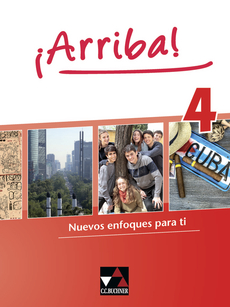 